FrictionFriction is a force which opposes motion between two rough surfaces.Scenario 1: A block is on a horizontal rough surface with no forces (other than gravity) acting on it.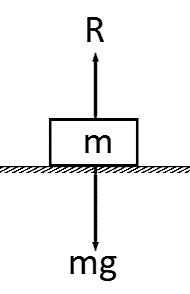 Scenario 2: A horizontal force is applied but it is not enough to move the block.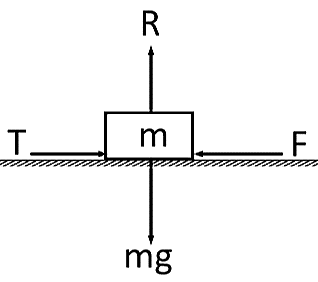 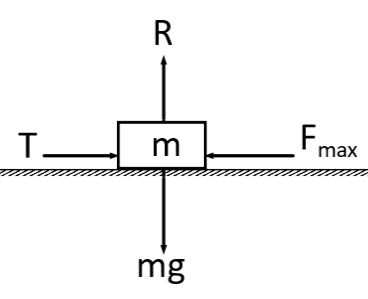 Scenario 3: T has reached or exceeded Fmax, the maximum or limiting value for the friction.Two things determine the maximum or limiting value, Fmax between two surfaces:ExampleA block of mass 5kg rests on a rough horizontal plane. The coefficient of friction between the block and the plane is 0.6.Calculate the frictional force acting on the block when a horizontal force, P, is applied to the block and the magnitude of P is:a) 12Nb) 29.4Nc) 36NAlso calculate the magnitude of any acceleration that may occur.